MOJE RAZMIŠLJANJE O TEM, KOGA IN KAKO NOVI VIRUS NAJBOLJ PRIZADENE Ko se je v svetu konec leta pojavil novi virus, smo bili vsi negotovi in smo mislili, da bo že minilo, da ne bo nič hudega in da je ta virus le še ena oblika gripe.Sedaj, ko pa so bili sprejeti vsi ti ukrepi, ko smo otroci morali ostati doma, ko so sestri odpovedali predavanja na fakulteti in, ko od doma delata tudi oba starša, pa se vsi skupaj zavedamo, da je stvar zelo, zelo resna in, da se moramo zelo odgovorno obnašati. Vsi moramo zelo natančno poslušati in spoštovati navodila, ki jih dobivamo. Najprej se moramo zavedati, da moramo paziti nase in na svoje najbližje, kajti le, če bomo pazili nase, bomo lahko zaščitili tudi druge ljudi okoli nas. Predvsem se pa moramo obnašati odgovorno do tistih, ki so nemočni, ranljivi in si sami ne morejo pomagati. Ob tem najprej pomislim na ostarele, na vse babice in dedke, ki imajo  bolezenske težave in so že drugače nemočni ter zelo pogosto potrebujejo našo pomoč.Moja babica in dedek sta ena izmed njih. Ko poslušam poročila, kjer nas opozarjajo na to, da ta novi virus najbolj prizadene tiste, ki so že drugače bolni, me postane strah za mojo babico in dedka. Oba sta namreč že starejša in imata težave s srcem, sladkorno boleznijo in še kaj drugega bi se lahko našlo. Vendar, strah poskušam dati na stran in biti močna in pozitivna ne samo zase in mojo družino, ampak tudi za njiju. No, tako smo se v družini dogovorili, da za mojo babico in dedka uvedeno strogo ''policijsko uro'' in " domači zapor". Ukinili smo vse osebne stike z njima, vse obiske in jima prepovedali, da odhajata iz hiše. Vse kar potrebujeta, jima priskrbimo, namesto njiju gremo po hrano, ko jima jo zmanjka, odnesemo smeti... .Na srečo ima moja babica polno hladilno skrinjo hrane, tako, da tudi nam ni potrebno iti v trgovino preveč pogosto.Težko je biti doma in ne iti na obisk k babici in dedku in ju ne pozdraviti v živo, ju objeti, poklepetali z njima. Vendar, ker smo vsi skupaj odgovorni in se zavedamo, da moramo paziti drug na drugega in predvsem, ker se imamo radi in vsi razumemo, da delamo tisto, kar je za nas dobro in za njiju dobro, se tega zelo, zelo resno držimo. S tem, ko se zavedamo vsi skupaj, da delamo dobro, mi je lažje pri srcu in me ni tako zelo več strah. Moja babica in dedek sta zelo modra, skrbna in nas vse skupaj tolažita, da bo vse v najlepšem redu. Oba skrbita za nas, in držita pesti, da vse skupaj mine, da se življenje vrne na stara pota in seveda, kar je najpomembnejše, da vsi skupaj ostanemo zdravi in veseli. Že sedaj smo si obljubili, da bomo, ko vse skupaj mine, naredili eno veliko zabavo, kjer se bomo poveselili,  se objeli in si povedali iz oči v oči, kako zelo se imamo radi.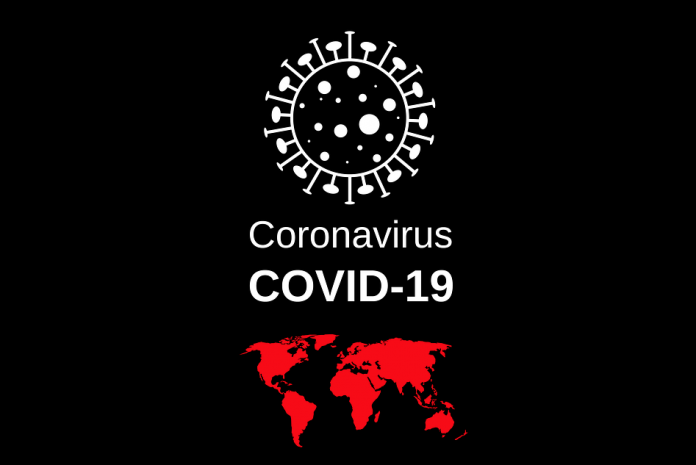 Lana, 9.b